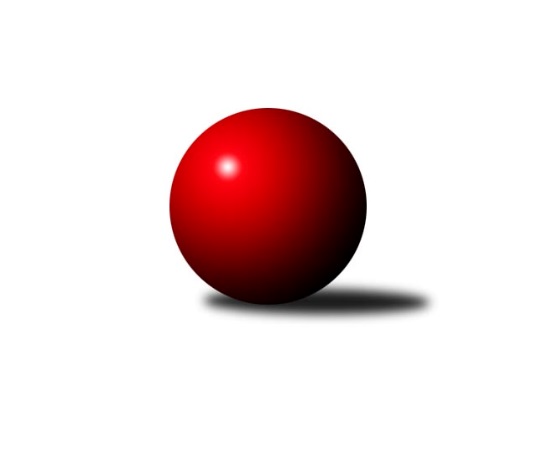 Č.20Ročník 2008/2009	1.3.2009Nejlepšího výkonu v tomto kole: 2725 dosáhlo družstvo: KK Šumperk ˝B˝Severomoravská divize 2008/2009Výsledky 20. kolaSouhrnný přehled výsledků:TJ  Odry ˝A˝	- TJ Opava ˝C˝	6:10	2643:2654		28.2.TJ VOKD Poruba ˝A˝	- TJ Kovohutě Břidličná ˝A˝	8:8	2479:2426		28.2.SKK Ostrava ˝A˝	- Sokol Přemyslovice ˝B˝	8:8	2504:2527		28.2.KK Šumperk ˝B˝	- TJ Tatran Litovel ˝A˝	12:4	2725:2617		28.2.TJ Sokol Sedlnice ˝A˝	- KK Minerva Opava ˝A˝	11:5	2498:2475		28.2.TJ Sokol Chvalíkovice ˝A˝	- TJ  Prostějov ˝A˝	12:4	2481:2440		1.3.Tabulka družstev:	1.	TJ  Prostějov ˝A˝	19	13	3	3	194 : 110 	 	 2538	29	2.	TJ Opava ˝C˝	19	10	3	6	159 : 145 	 	 2548	23	3.	KK Minerva Opava ˝A˝	19	11	0	8	188 : 116 	 	 2532	22	4.	TJ Kovohutě Břidličná ˝A˝	19	9	2	8	163 : 141 	 	 2476	20	5.	TJ VOKD Poruba ˝A˝	18	8	4	6	138 : 150 	 	 2530	20	6.	TJ Tatran Litovel ˝A˝	19	9	1	9	151 : 153 	 	 2516	19	7.	TJ Sokol Sedlnice ˝A˝	18	8	3	7	140 : 148 	 	 2491	19	8.	KK Šumperk ˝B˝	18	8	2	8	151 : 137 	 	 2477	18	9.	Sokol Přemyslovice ˝B˝	18	8	1	9	125 : 163 	 	 2483	17	10.	TJ  Odry ˝A˝	18	7	2	9	142 : 146 	 	 2529	16	11.	SKK Ostrava ˝A˝	18	4	6	8	123 : 165 	 	 2488	14	12.	TJ Sokol Chvalíkovice ˝A˝	19	6	1	12	140 : 164 	 	 2453	13	13.	TJ Horní Benešov ˝B˝	18	4	2	12	106 : 182 	 	 2418	10Podrobné výsledky kola:	 TJ  Odry ˝A˝	2643	6:10	2654	TJ Opava ˝C˝	Jaroslav Lušovský	 	 218 	 225 		443 	 2:0 	 439 	 	230 	 209		Stanislav Máčala	Milan Zezulka	 	 234 	 227 		461 	 2:0 	 443 	 	227 	 216		Josef Němec	Jan Šebek	 	 206 	 220 		426 	 0:2 	 435 	 	215 	 220		Martin Weiss	Vojtěch Rozkopal	 	 199 	 210 		409 	 0:2 	 428 	 	226 	 202		Svatopluk Kříž	Stanislav Ovšák	 	 236 	 200 		436 	 0:2 	 454 	 	237 	 217		Petr Schwalbe	Miroslav Dimidenko	 	 226 	 242 		468 	 2:0 	 455 	 	208 	 247		Milan Jahnrozhodčí: Nejlepší výkon utkání: 468 - Miroslav Dimidenko	 TJ VOKD Poruba ˝A˝	2479	8:8	2426	TJ Kovohutě Břidličná ˝A˝	Petr Basta	 	 207 	 218 		425 	 2:0 	 422 	 	215 	 207		Čestmír Řepka	Martin Skopal	 	 213 	 209 		422 	 0:2 	 435 	 	201 	 234		Leoš Řepka	Ladislav Mika	 	 187 	 207 		394 	 0:2 	 402 	 	198 	 204		Jan Doseděl	Ivo Marek	 	 230 	 218 		448 	 2:0 	 353 	 	172 	 181		Jiří Večeřa	Petr Brablec	 	 178 	 205 		383 	 0:2 	 386 	 	186 	 200		Tomáš Fiury 	Rostislav Bareš	 	 191 	 216 		407 	 0:2 	 428 	 	215 	 213		Jiří Procházkarozhodčí: Nejlepší výkon utkání: 448 - Ivo Marek	 SKK Ostrava ˝A˝	2504	8:8	2527	Sokol Přemyslovice ˝B˝	Libor Tkáč	 	 211 	 220 		431 	 2:0 	 415 	 	200 	 215		Eduard Tomek	Petr Holas	 	 216 	 219 		435 	 2:0 	 429 	 	215 	 214		Zdeněk Peč	Radek Foltýn	 	 193 	 192 		385 	 0:2 	 423 	 	210 	 213		Vojtěch Jurníček	Zdeněk Kuna	 	 197 	 204 		401 	 0:2 	 415 	 	197 	 218		Milan Dvorský	Miroslav Složil	 	 188 	 215 		403 	 2:0 	 398 	 	180 	 218		Zdeněk Grulich	Jiří Trnka	 	 211 	 238 		449 	 2:0 	 447 	 	214 	 233		Josef Grulichrozhodčí: Nejlepší výkon utkání: 449 - Jiří Trnka	 KK Šumperk ˝B˝	2725	12:4	2617	TJ Tatran Litovel ˝A˝	Jaromír Vondra	 	 239 	 234 		473 	 2:0 	 463 	 	227 	 236		Jakub Mokoš	Michal Strachota	 	 218 	 210 		428 	 0:2 	 459 	 	236 	 223		Jiří Čamek	Gustav Vojtek	 	 212 	 237 		449 	 2:0 	 393 	 	207 	 186		Stanislav Brosinger	Jan Semrád	 	 235 	 233 		468 	 2:0 	 400 	 	200 	 200		Miroslav Talášek *1	Petr Matějka	 	 208 	 217 		425 	 0:2 	 447 	 	220 	 227		František Baleka	Jaroslav Jedelský	 	 231 	 251 		482 	 2:0 	 455 	 	224 	 231		Kamil Axmanrozhodčí: střídání: *1 od 51. hodu Jiří KráčmarNejlepší výkon utkání: 482 - Jaroslav Jedelský	 TJ Sokol Sedlnice ˝A˝	2498	11:5	2475	KK Minerva Opava ˝A˝	Ladislav  Petr	 	 201 	 207 		408 	 0:2 	 428 	 	215 	 213		Zdeněk Chlopčík	Rostislav Kletenský	 	 226 	 207 		433 	 2:0 	 398 	 	196 	 202		Stanislav Brokl	Miroslav Mikulský	 	 195 	 224 		419 	 0:2 	 433 	 	207 	 226		Pavel Martinec	Jaroslav Chvostek	 	 191 	 192 		383 	 2:0 	 373 	 	188 	 185		Aleš Fischer	Stanislav Brejcha	 	 222 	 198 		420 	 2:0 	 408 	 	208 	 200		Vladimír Heiser	Ivo Stuchlík	 	 217 	 218 		435 	 1:1 	 435 	 	214 	 221		Luděk Slaninarozhodčí: Nejlepšího výkonu v tomto utkání: 435 kuželek dosáhli: Ivo Stuchlík, Luděk Slanina	 TJ Sokol Chvalíkovice ˝A˝	2481	12:4	2440	TJ  Prostějov ˝A˝	Marek Hynar	 	 201 	 201 		402 	 2:0 	 356 	 	211 	 145		Martin Adámek	David Hendrych	 	 188 	 197 		385 	 0:2 	 404 	 	206 	 198		Miroslav Plachý	Roman Beinhauer	 	 203 	 201 		404 	 2:0 	 400 	 	212 	 188		Petr Černohous	Jakub Hendrych	 	 217 	 216 		433 	 0:2 	 440 	 	217 	 223		Josef Jurda	Martin Šumník	 	 210 	 208 		418 	 2:0 	 417 	 	206 	 211		Roman Rolenc	Vladimír Valenta	 	 224 	 215 		439 	 2:0 	 423 	 	207 	 216		Miroslav Znojilrozhodčí: Nejlepší výkon utkání: 440 - Josef JurdaPořadí jednotlivců:	jméno hráče	družstvo	celkem	plné	dorážka	chyby	poměr kuž.	Maximum	1.	Petr Dvorský 	TJ  Odry ˝A˝	442.27	298.5	143.8	2.8	8/10	(476)	2.	Vladimír Heiser 	KK Minerva Opava ˝A˝	437.76	295.0	142.8	3.1	10/11	(475)	3.	Petr Brablec 	TJ VOKD Poruba ˝A˝	437.57	295.4	142.2	3.1	9/10	(491)	4.	Kamil Axman 	TJ Tatran Litovel ˝A˝	436.01	294.1	141.9	4.7	10/11	(474)	5.	Ivo Stuchlík 	TJ Sokol Sedlnice ˝A˝	434.87	294.9	140.0	4.6	10/10	(477)	6.	Jan Šebek 	TJ  Odry ˝A˝	431.50	288.8	142.7	3.3	8/10	(484)	7.	Petr Černohous 	TJ  Prostějov ˝A˝	431.32	293.1	138.2	3.2	11/11	(469)	8.	Josef Jurda 	TJ  Prostějov ˝A˝	430.39	294.4	136.0	3.7	11/11	(475)	9.	Karel Chlevišťan 	TJ  Odry ˝A˝	429.87	293.6	136.3	4.0	9/10	(469)	10.	Luděk Slanina 	KK Minerva Opava ˝A˝	429.49	286.4	143.1	2.1	9/11	(458)	11.	Pavel Martinec 	KK Minerva Opava ˝A˝	428.49	292.4	136.1	3.7	10/11	(468)	12.	Jiří Trnka 	SKK Ostrava ˝A˝	426.38	289.4	137.0	2.3	9/10	(471)	13.	Petr Basta 	TJ VOKD Poruba ˝A˝	425.07	285.0	140.1	4.4	7/10	(472)	14.	Josef Němec 	TJ Opava ˝C˝	425.06	303.9	121.1	3.9	10/10	(488)	15.	Stanislav Máčala 	TJ Opava ˝C˝	424.99	305.7	119.3	4.7	9/10	(459)	16.	Čestmír Řepka 	TJ Kovohutě Břidličná ˝A˝	424.57	287.0	137.6	4.5	10/10	(454)	17.	Jakub Mokoš 	TJ Tatran Litovel ˝A˝	424.41	292.0	132.4	5.4	9/11	(463)	18.	Zdeněk Chlopčík 	KK Minerva Opava ˝A˝	423.92	288.5	135.5	4.6	10/11	(473)	19.	Zdeněk Peč 	Sokol Přemyslovice ˝B˝	423.88	285.1	138.8	5.3	9/10	(495)	20.	Petr Schwalbe 	TJ Opava ˝C˝	423.43	304.0	119.5	5.1	10/10	(458)	21.	Roman Rolenc 	TJ  Prostějov ˝A˝	423.26	289.9	133.4	3.2	11/11	(459)	22.	Miroslav Znojil 	TJ  Prostějov ˝A˝	421.63	286.4	135.3	4.6	10/11	(476)	23.	Jan Semrád 	KK Šumperk ˝B˝	421.47	294.7	126.8	4.8	9/10	(468)	24.	Rostislav Bareš 	TJ VOKD Poruba ˝A˝	421.38	291.1	130.3	6.0	9/10	(442)	25.	Miroslav Dimidenko 	TJ  Odry ˝A˝	421.36	287.8	133.5	3.2	9/10	(477)	26.	Martin Skopal 	TJ VOKD Poruba ˝A˝	421.10	288.5	132.6	5.5	9/10	(476)	27.	Jan Stuchlík 	TJ Sokol Sedlnice ˝A˝	420.81	284.0	136.8	3.6	10/10	(465)	28.	Ivo Marek 	TJ VOKD Poruba ˝A˝	419.70	287.9	131.8	4.1	10/10	(457)	29.	Ladislav  Petr 	TJ Sokol Sedlnice ˝A˝	419.58	292.7	126.9	3.9	10/10	(452)	30.	Stanislav Ovšák 	TJ  Odry ˝A˝	419.47	293.1	126.4	4.6	9/10	(475)	31.	Martin Šumník 	TJ Sokol Chvalíkovice ˝A˝	419.31	286.6	132.8	3.4	8/10	(451)	32.	Martin Adámek 	TJ  Prostějov ˝A˝	419.21	287.3	131.9	4.6	8/11	(482)	33.	Jiří Kráčmar 	TJ Tatran Litovel ˝A˝	419.19	285.8	133.3	5.0	8/11	(446)	34.	Milan Jahn 	TJ Opava ˝C˝	418.91	285.8	133.1	4.3	9/10	(455)	35.	Miroslav Plachý 	TJ  Prostějov ˝A˝	418.34	288.6	129.7	4.3	11/11	(458)	36.	Leoš Řepka 	TJ Kovohutě Břidličná ˝A˝	418.10	288.3	129.8	5.0	10/10	(461)	37.	František Baleka 	TJ Tatran Litovel ˝A˝	417.33	285.2	132.1	3.8	9/11	(455)	38.	Jan Doseděl 	TJ Kovohutě Břidličná ˝A˝	416.99	282.7	134.3	4.5	10/10	(447)	39.	Libor Tkáč 	SKK Ostrava ˝A˝	416.53	286.4	130.1	4.5	9/10	(452)	40.	Marek Hynar 	TJ Sokol Chvalíkovice ˝A˝	416.43	288.1	128.3	5.6	8/10	(445)	41.	Petr Matějka 	KK Šumperk ˝B˝	416.09	288.9	127.2	5.7	10/10	(474)	42.	Jiří Procházka 	TJ Kovohutě Břidličná ˝A˝	416.08	283.5	132.6	4.7	9/10	(438)	43.	Jiří Čamek 	TJ Tatran Litovel ˝A˝	415.67	285.4	130.3	4.6	9/11	(459)	44.	Ladislav Mika 	TJ VOKD Poruba ˝A˝	415.45	284.1	131.4	5.3	8/10	(445)	45.	Josef Grulich 	Sokol Přemyslovice ˝B˝	415.04	284.9	130.1	4.8	9/10	(468)	46.	Milan Dvorský 	Sokol Přemyslovice ˝B˝	414.42	285.7	128.8	5.9	8/10	(488)	47.	Stanislav Brosinger 	TJ Tatran Litovel ˝A˝	413.97	286.5	127.5	5.8	11/11	(428)	48.	Zdeněk Grulich 	Sokol Přemyslovice ˝B˝	413.63	288.0	125.6	6.0	10/10	(481)	49.	Josef Plšek 	KK Minerva Opava ˝A˝	412.66	289.7	123.0	5.4	8/11	(468)	50.	Miroslav Složil 	SKK Ostrava ˝A˝	412.59	283.9	128.7	6.2	7/10	(458)	51.	Miroslav Pytel 	SKK Ostrava ˝A˝	411.82	280.9	130.9	5.0	9/10	(447)	52.	Miroslav Mikulský 	TJ Sokol Sedlnice ˝A˝	411.39	284.1	127.3	6.4	10/10	(443)	53.	Radek Foltýn 	SKK Ostrava ˝A˝	411.02	286.2	124.8	6.9	10/10	(490)	54.	Aleš Fischer 	KK Minerva Opava ˝A˝	411.00	281.8	129.2	3.8	10/11	(479)	55.	Jan Mika 	TJ VOKD Poruba ˝A˝	410.42	284.1	126.3	5.5	9/10	(452)	56.	Tomáš Fiury  	TJ Kovohutě Břidličná ˝A˝	410.13	286.9	123.2	5.5	9/10	(430)	57.	Eduard Tomek 	Sokol Přemyslovice ˝B˝	409.06	281.3	127.8	5.1	9/10	(462)	58.	Josef Suchan 	KK Šumperk ˝B˝	407.98	280.9	127.1	5.8	8/10	(454)	59.	Tomáš Černý 	TJ Horní Benešov ˝B˝	407.80	284.1	123.7	5.1	10/10	(457)	60.	David Hendrych 	TJ Sokol Chvalíkovice ˝A˝	407.10	279.6	127.5	5.5	9/10	(437)	61.	Vladimír Valenta 	TJ Sokol Chvalíkovice ˝A˝	407.02	281.6	125.4	6.1	10/10	(453)	62.	Michal Vavrák 	TJ Horní Benešov ˝B˝	406.77	276.2	130.6	7.2	8/10	(448)	63.	Kamil Kubeša 	TJ Horní Benešov ˝B˝	406.04	278.2	127.9	4.7	9/10	(452)	64.	Vladislav Pečinka 	TJ Horní Benešov ˝B˝	405.37	282.1	123.2	8.3	7/10	(447)	65.	Radek Hendrych 	TJ Sokol Chvalíkovice ˝A˝	402.55	283.4	119.2	7.3	7/10	(444)	66.	Gustav Vojtek 	KK Šumperk ˝B˝	400.67	279.8	120.9	7.6	7/10	(463)	67.	Jiří Večeřa 	TJ Kovohutě Břidličná ˝A˝	399.33	280.1	119.2	6.0	9/10	(438)	68.	Vladimír Kostka 	TJ Sokol Chvalíkovice ˝A˝	399.31	277.3	122.0	7.6	10/10	(443)	69.	Zdeněk Černý 	TJ Horní Benešov ˝B˝	397.72	275.3	122.4	7.0	10/10	(503)	70.	Rostislav Kletenský 	TJ Sokol Sedlnice ˝A˝	387.75	269.7	118.1	7.9	8/10	(440)		Petr Bracek 	TJ Opava ˝C˝	466.00	309.0	157.0	2.0	1/10	(466)		Michal Klich 	TJ Horní Benešov ˝B˝	452.00	292.0	160.0	3.0	1/10	(452)		Miroslav Talášek 	TJ Tatran Litovel ˝A˝	450.00	308.0	142.0	6.0	1/11	(450)		Petr Wolf 	TJ Opava ˝C˝	449.67	339.7	110.0	1.9	4/10	(482)		Jaromír Lušovský 	TJ  Odry ˝A˝	446.00	295.0	151.0	4.0	1/10	(446)		Oldřich Pajchl 	Sokol Přemyslovice ˝B˝	444.00	295.0	149.0	3.0	1/10	(444)		Alexandr Rájoš 	KK Šumperk ˝B˝	443.50	290.5	153.0	2.0	2/10	(455)		Radek Grulich 	Sokol Přemyslovice ˝B˝	443.00	295.3	147.7	5.0	1/10	(453)		Karel Meissel 	TJ  Prostějov ˝A˝	440.50	295.0	145.5	5.5	2/11	(452)		Světlana Tomková 	Sokol Přemyslovice ˝B˝	440.00	297.0	143.0	3.0	1/10	(440)		Jaroslav Jedelský 	KK Šumperk ˝B˝	435.44	291.0	144.4	2.6	3/10	(517)		Vojtěch Jurníček 	Sokol Přemyslovice ˝B˝	435.00	304.6	130.4	3.2	3/10	(449)		Petr Axman 	TJ Tatran Litovel ˝A˝	433.50	293.0	140.5	3.0	4/11	(463)		Petr Holas 	SKK Ostrava ˝A˝	432.83	293.8	139.0	2.8	3/10	(450)		Lukáš Sedláček 	Sokol Přemyslovice ˝B˝	432.00	301.0	131.0	5.0	1/10	(432)		Vojtěch Rozkopal 	TJ  Odry ˝A˝	431.92	299.4	132.5	5.9	3/10	(474)		Svatopluk Kříž 	TJ Opava ˝C˝	431.42	292.4	139.1	3.5	6/10	(474)		Michal Blažek 	TJ Horní Benešov ˝B˝	431.00	290.0	141.0	9.0	1/10	(431)		Michal Býček 	TJ  Odry ˝A˝	430.00	288.0	142.0	4.5	2/10	(454)		Miroslav Sigmund 	TJ Tatran Litovel ˝A˝	429.50	292.5	137.0	2.5	2/11	(472)		Jan Kriwenky 	TJ Horní Benešov ˝B˝	428.00	292.0	136.0	6.0	1/10	(428)		Jakub Hendrych 	TJ Sokol Chvalíkovice ˝A˝	427.17	285.8	141.4	4.0	3/10	(442)		Milan Karas 	TJ  Odry ˝A˝	425.50	299.0	126.5	6.5	2/10	(435)		František Habrman 	TJ Kovohutě Břidličná ˝A˝	424.00	285.0	139.0	3.0	1/10	(424)		Zdeněk Kment 	TJ Horní Benešov ˝B˝	424.00	307.0	117.0	7.0	1/10	(424)		Miroslav Bohm 	SKK Ostrava ˝A˝	423.00	292.0	131.0	1.0	1/10	(423)		Pavel Gerlich 	SKK Ostrava ˝A˝	422.00	281.5	140.5	3.8	2/10	(423)		Jaroslav Sedlář 	KK Šumperk ˝B˝	422.00	308.0	114.0	6.0	1/10	(422)		Jaroslav Lušovský 	TJ  Odry ˝A˝	419.90	283.1	136.8	4.4	5/10	(452)		Stanislav Brokl 	KK Minerva Opava ˝A˝	419.40	288.5	130.9	5.5	5/11	(445)		Josef Hendrych 	TJ Sokol Chvalíkovice ˝A˝	419.25	290.6	128.6	5.3	4/10	(440)		Milan Kolář 	Sokol Přemyslovice ˝B˝	419.00	304.0	115.0	9.0	1/10	(419)		Martin Weiss 	TJ Opava ˝C˝	418.58	289.3	129.3	5.8	4/10	(435)		Rudolf Tvrdoň 	TJ Opava ˝C˝	418.50	287.0	131.5	4.0	2/10	(438)		Jaromír Vondra 	KK Šumperk ˝B˝	418.08	288.8	129.3	3.8	4/10	(473)		Martin Juřica 	TJ Sokol Sedlnice ˝A˝	418.05	296.5	121.5	7.8	3/10	(449)		Jaromír Hendrych 	TJ Opava ˝C˝	417.00	338.0	79.0	4.9	3/10	(462)		Pavel Lužný 	Sokol Přemyslovice ˝B˝	416.25	291.2	125.1	4.8	4/10	(471)		Vladimír Korta 	SKK Ostrava ˝A˝	416.00	282.5	133.5	4.0	2/10	(427)		Zdeněk Kuna 	SKK Ostrava ˝A˝	414.83	280.8	134.0	3.1	4/10	(444)		Michal Strachota 	KK Šumperk ˝B˝	414.61	286.9	127.7	5.3	6/10	(452)		Miroslav Adámek 	KK Šumperk ˝B˝	414.20	290.5	123.7	5.8	5/10	(434)		Stanislav Brejcha 	TJ Sokol Sedlnice ˝A˝	412.83	279.8	133.0	3.5	6/10	(428)		Libuše Strachotová 	KK Šumperk ˝B˝	411.50	289.5	122.0	9.0	2/10	(415)		Zdeněk Chudožilov 	TJ  Prostějov ˝A˝	411.00	286.0	125.0	5.0	1/11	(411)		Jiří Kysela 	TJ Opava ˝C˝	411.00	305.0	106.0	8.0	1/10	(411)		Jaroslav Vymazal 	KK Šumperk ˝B˝	410.39	279.0	131.4	4.3	6/10	(461)		Miroslav Mrkos 	KK Šumperk ˝B˝	408.78	277.9	130.9	6.7	3/10	(446)		František Deingruber 	SKK Ostrava ˝A˝	408.70	281.7	127.0	5.7	5/10	(443)		Zdeněk Fiury st.  st.	TJ Kovohutě Břidličná ˝A˝	408.00	276.0	132.0	2.5	1/10	(411)		Petr Luzar 	KK Minerva Opava ˝A˝	408.00	278.3	129.8	3.5	4/11	(427)		Jan Polášek 	SKK Ostrava ˝A˝	407.83	284.0	123.8	4.5	3/10	(440)		Marek Bilíček 	TJ Horní Benešov ˝B˝	407.17	285.4	121.8	5.8	6/10	(466)		Jaroslav Chvostek 	TJ Sokol Sedlnice ˝A˝	407.00	279.3	127.7	3.7	3/10	(460)		Jaroslav Doseděl 	TJ Kovohutě Břidličná ˝A˝	407.00	286.3	120.8	4.8	2/10	(420)		Jan Sedláček 	Sokol Přemyslovice ˝B˝	405.50	290.5	115.0	8.0	2/10	(418)		Rudolf Haim 	TJ Opava ˝C˝	405.00	405.0	0.0	0.0	1/10	(405)		Roman Beinhauer 	TJ Sokol Chvalíkovice ˝A˝	404.00	276.0	128.0	4.0	1/10	(404)		Pavel Černohous 	TJ  Prostějov ˝A˝	402.50	275.5	127.0	6.5	2/11	(410)		Zbyněk Černý 	TJ Horní Benešov ˝B˝	401.67	268.0	133.7	4.3	3/10	(412)		Zdeňka Habartová 	TJ Horní Benešov ˝B˝	401.50	274.0	127.5	5.0	2/10	(405)		Milan Franer 	TJ Opava ˝C˝	401.00	285.0	116.0	7.0	1/10	(401)		Milan Zezulka 	TJ  Odry ˝A˝	400.43	284.3	116.1	7.5	6/10	(461)		Zdeněk Fiury ml.  ml.	TJ Kovohutě Břidličná ˝A˝	400.00	270.0	130.0	3.0	1/10	(400)		Zdeněk Kubinec 	TJ Sokol Chvalíkovice ˝A˝	397.00	275.0	122.0	6.0	1/10	(397)		Michal Blažek 	TJ Opava ˝C˝	396.17	276.6	119.6	7.0	4/10	(423)		Robert Kučerka 	TJ Horní Benešov ˝B˝	396.00	281.0	115.0	8.3	3/10	(415)		Tomáš Polášek 	SKK Ostrava ˝A˝	394.00	284.0	110.0	3.0	1/10	(394)		Dušan Žouželka 	TJ Tatran Litovel ˝A˝	394.00	286.0	108.0	7.0	1/11	(394)		Jiří Kankovský 	Sokol Přemyslovice ˝B˝	393.67	278.7	115.0	7.0	3/10	(434)		Josef Šustek 	TJ  Odry ˝A˝	392.00	270.5	121.5	6.0	2/10	(432)		Petr Sobotík 	TJ Sokol Sedlnice ˝A˝	392.00	295.0	97.0	14.0	1/10	(392)		Jiří Vrobel 	TJ Tatran Litovel ˝A˝	390.00	283.0	107.0	7.0	1/11	(390)		Ludvík Vymazal 	TJ Tatran Litovel ˝A˝	388.00	256.0	132.0	4.0	1/11	(388)		Jiří Hálko 	TJ Kovohutě Břidličná ˝A˝	385.50	280.0	105.5	9.5	1/10	(394)		Jan Chovanec 	TJ Sokol Chvalíkovice ˝A˝	379.00	264.0	115.0	4.0	1/10	(379)		Jaroslav Mika 	TJ  Odry ˝A˝	379.00	273.0	106.0	8.0	2/10	(390)		Antonín Němec 	TJ Tatran Litovel ˝A˝	378.75	272.0	106.8	9.5	2/11	(405)		Petr Dankovič 	TJ Horní Benešov ˝B˝	376.00	257.5	118.5	5.0	2/10	(382)		Lukáš Koliba 	TJ Sokol Sedlnice ˝A˝	369.50	272.0	97.5	12.0	1/10	(389)		Jaroslav Navrátil 	TJ Tatran Litovel ˝A˝	368.00	254.0	114.0	6.0	1/11	(368)		Radek Vícha 	KK Minerva Opava ˝A˝	368.00	254.0	114.0	9.0	1/11	(368)		Jan Pernica 	TJ  Prostějov ˝A˝	363.00	261.0	102.0	7.0	1/11	(363)		Karel Blinka 	TJ Tatran Litovel ˝A˝	362.00	254.0	108.0	9.0	1/11	(362)		Anna Dosedělová 	TJ Kovohutě Břidličná ˝A˝	359.00	268.3	90.7	11.3	3/10	(374)		Jaroslav Ďulík 	TJ Tatran Litovel ˝A˝	354.00	268.0	86.0	11.0	1/11	(354)		Tomáš Truxa 	TJ Tatran Litovel ˝A˝	340.00	257.0	83.0	17.0	1/11	(340)		Pavel Močár 	Sokol Přemyslovice ˝B˝	339.00	271.0	68.0	17.0	1/10	(339)Sportovně technické informace:Starty náhradníků:registrační číslo	jméno a příjmení 	datum startu 	družstvo	číslo startu
Hráči dopsaní na soupisku:registrační číslo	jméno a příjmení 	datum startu 	družstvo	Program dalšího kola:21. kolo7.3.2009	so	9:00	SKK Ostrava ˝A˝ - TJ Sokol Chvalíkovice ˝A˝	7.3.2009	so	9:00	Sokol Přemyslovice ˝B˝ - KK Šumperk ˝B˝	7.3.2009	so	9:00	TJ Tatran Litovel ˝A˝ - TJ VOKD Poruba ˝A˝	7.3.2009	so	9:00	TJ Kovohutě Břidličná ˝A˝ - TJ Sokol Sedlnice ˝A˝	7.3.2009	so	9:00	KK Minerva Opava ˝A˝ - TJ  Odry ˝A˝	7.3.2009	so	9:00	TJ Opava ˝C˝ - TJ Horní Benešov ˝B˝	Nejlepší šestka kola - absolutněNejlepší šestka kola - absolutněNejlepší šestka kola - absolutněNejlepší šestka kola - absolutněNejlepší šestka kola - dle průměru kuželenNejlepší šestka kola - dle průměru kuželenNejlepší šestka kola - dle průměru kuželenNejlepší šestka kola - dle průměru kuželenNejlepší šestka kola - dle průměru kuželenPočetJménoNázev týmuVýkonPočetJménoNázev týmuPrůměr (%)Výkon4xJaroslav JedelskýŠumperk B4822xIvo MarekVOKD A109.544481xJaromír VondraŠumperk B4733xJaroslav JedelskýŠumperk B109.074823xJan SemrádŠumperk B4683xJiří TrnkaOstrava A108.624492xMiroslav DimidenkoTJ Odry4685xJosef JurdaProstějov A108.164401xJakub MokošLitovel4632xJosef GrulichPřemyslov. B108.144471xMilan ZezulkaTJ Odry4615xVladimír ValentaChvalíkov. A107.92439